PROIECTUL PROGRAMULUI DE REALIZARE A EVALUĂRII IMPACTULUI ASUPRA MEDIULUI (PREIM) PENTRU ACTIVITATEA PLANIFICATĂCentrul de pregătire a selecționatelor Moldovei,compus din 7 terenuri standard de fotbal și infrastructura necesară din or. Vadul lui Vodă, mun. Chișinău, pe terenul cu numărul cadastral 3158301302Inițiator/Dezvoltator: Federația Moldovenească de Fotbal AOmun. Chișinău, iulie 2023Denumirea activității planificate: „Centrul de pregătire a selecționatelor Moldovei, compus din 7 terenuri standard de fotbal și infrastructura necesară din or. Vadul lui Vodă, mun. Chișinău”. Forma de organizare juridică – privat. Nivel – local. Domeniul și genul de activitate – organizație necomercială. Datele inițiatorului activității planificate: 1) Denumirea inițiatorului: A.O. Federația Moldovenească de Fotbal. 2) Adresa inițiatorului: MD-2012; Republica Moldova, mun. Chișinău, str. Tricolorului nr.39; Tel.: + 373 22 210413; e-mail: fmf@fmf.md 3) Reprezentant legal cu date de identificare: Secretar General FMF, Serghei Butelschi, IDNP: 0962512885093CuprinsIntroducereInițiatorul proiectului, Federația Moldovenească de Fotbal, a depus la data de 16.03.2023 cererea privind evaluarea prealabilă a activității planificate „Centrul de pregătire a selecționatelor Moldovei, compus din 7 terenuri standard de fotbal și infrastructura necesară din or. Vadul lui Vodă, mun. Chișinău”. Agenția de Mediu, în calitate de autoritate competentă, a emis Decizia nr. 10/322/2023 din 05.04.2022, care prevede că această activitate urmează să fie supusă evaluării impactului asupra mediului la nivel național în conformitate cu prevederile Legii nr. 86/2014 privind evaluarea impactului asupra mediului.Ca urmare a acestei Decizii și în conformitate cu prevederile art. 19 Legea Nr. 86/2014 privind evaluarea impactului asupra mediului a fost elaborat proiectul Programului de realizare a evaluării impactului asupra mediului (PREIM) pentru activitatea planificată.Proiectul PREIM include graficul efectuării evaluării impactului asupra mediului, inclusiv al consultărilor și dezbaterilor publice, lista autorităților publice cărora le va fi prezentată documentația privind evaluarea impactului asupra mediului, structura documentaţiei privind evaluarea impactului asupra mediului, precum și lista lucrărilor de evaluare a impactului asupra mediului, ținând cont de particularitățile activității planificate.Proiectul PREIM va fi coordonat cu autoritatea competentă, Agenția de Mediu, și va fi supus consultării cu publicul. Versiunea finală a Programului PREIM va servi drept bază pentru continuarea procedurii de evaluare a impactului asupra mediului.Modul de informare a publicului este descris pe larg în Raportul privind informarea publicului atașat la prezentul Program.Aria proiectuluiActivitatea planificată prevede construcția și amenajarea a 7 terenuri de fotbal pe terenul domeniul public ce aparține orașului Vadul lui Vodă cu nr. cadastral 3158301302, modul de folosință ,,amenajat", suprafața de 15,7505 ha. Teritoriul este administrat de Primaria orașului Vadul lui Vodă.Potrivit planului de încadrare în teritoriu, terenul obiectului proiectat este amplasat în parcul Nistrean, este situat în zona curativ-sanatorială Vadul lui Vodă. Teritoriile adiacente găzduiesc diferite baze de odihnă, camping-uri, tabere de vară. Astfel, terenul se mărginește: la vest – sanatoriul Speranța, la nord – bazele de odihnă Svetlana, baza Poienița Verde, baza Păduricea Verde, baza Lux, baza Aviatorul, baza Mesteacăn, baza Zorile Nistrene; la sud – teren împădurit cu specii de arbori ca salcia, plopul alb, frasinul, stejarul, fiind prezente și exemplare seculare. Pădurea-parcul Nistrean a fost înființată în anul 1960 în baza masivului silvic existent. Suprafața pădurii-parc este de 584 ha, inclusiv 212 ha în valea Nistrului și 312 ha pe pantă. În pădurea-parc se regăsesc diverse specii de arbori ca salcia, plopul alb, frasinul, stejarul, fiind prezente și exemplare seculare. În scopul îmbogățirii varietății plantațiilor verzi în pădurea-parc de-a lungul anilor au fost plantate specii de arbori de mare valoare decorativă ca pinul și bradul comun, pinul de Crimeea, platanul, teiul și arbuști – iasomia, liliacul, măcieșul, trandafirul. Plaja orașului este situată în amonte, la distanța de circa 700 m pe mal. La circa 700 m de terenul propus pentru noua bază sportivă, se află baza existentă a Federația Moldovenească de Fotbal. În aval, mai departe (la circa 1 km în direcția satului Bălăbănești) sunt situate întovărășiri pomi legumicole și cooperative.Figura 2/1: Zona amplasamentului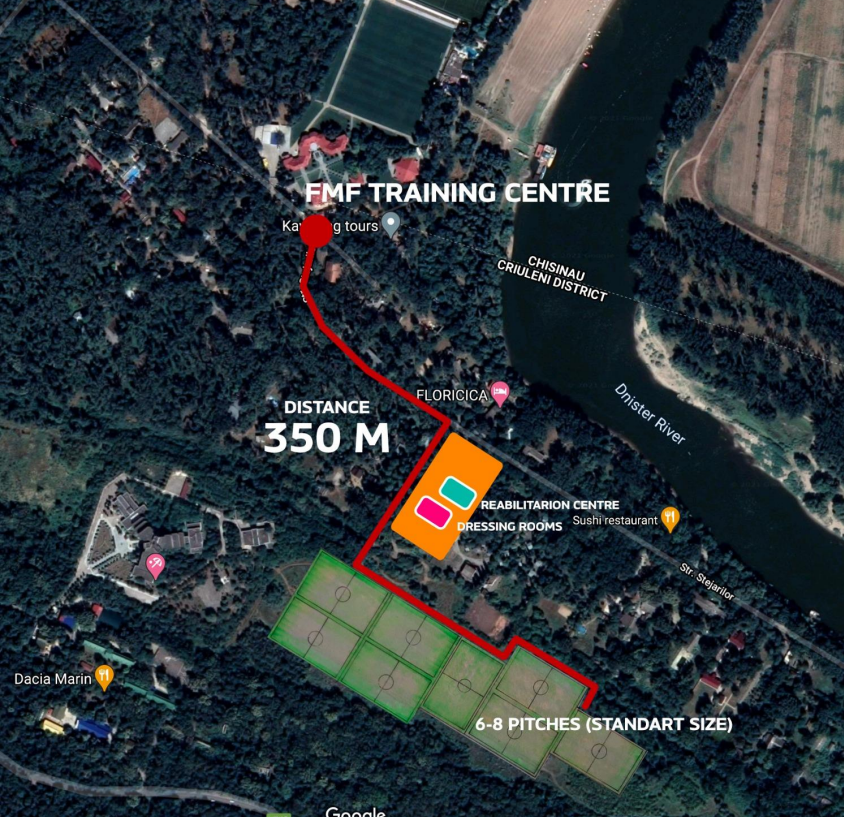 Descrierea activității planificateActivitatea planificată prevede construcția și amenajarea a 7 terenuri de fotbal pe terenul domeniul public ce aparține orașului Vadul lui Vodă cu nr. cadastral 3158301302, modul de folosință ,,amenajat", suprafața de 15,7505 ha, iar prin contractul de constituire a dreptului de superficie nr.1-446 din 15.06.2021 a fost transmis pentru folosință (superficie) către Federația Moldovenească de Fotbal pe termenul 15.06.2021-15.06.2051. Confrom schiței planului general, pe acest teren se propun următoarele obiective: 1. Teren de fotbal cu dimensiunile 111x72 m – 3 un.; 2. Gazon natural (4 terenuri de fotbal cu dimensiunile 111x72 m); 3. Tribune pentru spectatori la terenul de antrenament nr. 1-2 – 768 locuri; 4. Tribune pentru spectatori la terenul de competiții – 1344 locuri; 5. WC-uri publice cu dimensiunile 12x6 m – 2 un.; 6. Vestiare (WC cu dușuri pentru sportive) cu dimensiunile 12x24 m; 7. Depozite pentru inventar sportiv cu dimensiunile 6x12 m; 8. Parcare pentru autobuze 25 locuri– suprafața de 940 m2 ; 9. Parcare auto 55 locuri – suprafața de 814 m2 ; 10.Trotuare pietonale - cu suprafața de 15170 m2 ; 11.Canal de evacuare a apelor meteorice - L=860 m; 12.Lac de acumulare - suprafața de 4100 m2; 13.Lac de acumulare (frâna) – suprafața de 540 m2 . Se preconizează realizarea următoarelor obiective: Construirea unui Centru de sport în care sa se poată încadra 7 stadioane în standarde UEFA (full size) cu iarba naturala si, după caz, artificiala în complex cu tribuna si infrastructura necesară în sit și în proiect. Tehnologiile de realizare a substraturilor necesare creșterii ierbii naturale/hibrid/artificiale se vor decide și aproba pe parcursul lucrărilor de pregătire a proiectului. Vor fi proiectate sistemele de irigații care să asigure suprafețele la buna condiție. De asemenea se va proiecta un sistem de drenare. Vor fi amenajate pavaje/cai de acces pe perimetrul terenurilor de fotbal. Se vor monta instalații de iluminat nocturn de cea mai înaltă calitate pentru asigurarea iluminatului nocturn. Se va realiza amenajarea curții Centrului de reabilitare FMF în baza de proiect. Pentru realizarea proiectului propus, pe amplasamentul stabilit se vor realiza următoarele lucrări de construcții și amenajare: Decopertarea terenului și execuția de săpătură mecanică până la nivelul cotei de fundare. Pământul excavat se vor depozita separat pe parcela în imediata apropiere. Ulterior aceste cantități vor fi utilizate în alte locații indicate de conducerea primăriei, pentru umpluturi/nivelări și vegetări; Realizarea prin compactare a pământului din groapa de fundare a stratului de rezistență suport;  Realizarea stratului de drenaj din pietriș sau balast, suprapus peste stratul suport compactat;  Așezarea stratului de gazon sintetic peste staturile descrise anterior;  Realizarea împrejmuirii terenurilor de fotbal;  Realizarea sistemului de iluminat;  Degajarea materialelor rămase în urma execuției lucrărilor. Ansamblul terenurilor de fotbal este format din suprafața de joc, împrejmuire si sistem de iluminat pentru activități pe timp de noapte (nocturn). Pe amplasament se vor executa trotuare/alei pietonale și dotările aferente: vestiare, iluminat, depozite pentru tehnica specializată, etc. După execuția terenurilor se vor aplica marcaje specific conform Normelor tehnice în vigoare. Pentru asigurarea iluminatului terenurilor de fotbal și seara se va asigura iluminat artificial de tip nocturn. La intrarea pe teren în partea de sud-est este propusă amenajarea a 2 parcări auto, inclusive parcare auto pentru autobuze, parcare auto pentru autoturisme celor, care vor veni să întrebuințeze aceste terenuri, precum și pentru personal. Zona de vestiare: Tot în partea de sud-est a terenului se propune execuția unor vestiare, dotate cu dușuri și grupuri sanitare, birou antrenor, WC, încăperi pentru depozitare echipamente. Vestiarele, dușurile, chiuvetele și grupurile sanitare vor fi separate pentru femei și bărbați. Construcțiile propuse vor avea caracter provizoriu, pe perioada transmiterii în folosință a terenului.Obiectivele generale ale proiectului sunt: a) asigurarea creşterii nivelului de educaţie, de socializare şi a stării de sănătate a sportivilor selecționatelor Moldovei, cât și a sportivilor străini; a tuturor cetăţenilor (copii, tineri, adulţi, vârstnici şi personale cu handicap) prin practicarea exerciţiilor fizice şi sportului în cadrul activităţilor de educaţie fizică şi sport; b) revigorarea activităţilor sportive şi în special a jocului de fotbal; c) dezvoltarea activităţilor sportive în mediul rural în corelaţie cu programele naţionale de dezvoltare rurală. Obiectivele specifice ale proiectului sunt: a) creşterea numărului de copii şi tineri care participă la competiţii sportive ce se desfăşoară în spaţiul rural; b) creşterea participării locuitorilor din spaţiul rural la activităţi sportive.Graficul evaluării impactului asupra mediuluiLa efectuarea graficului de realizare și avizare a documentației de evaluare a impactului asupra mediului a fost întocmit ținând cont de termenii prevăzuți în Legea nr. 86/2014 privind evaluarea impactului asupra mediu la nivel național dar și în Ghidul cu privire la executarea procedurilor  privind evaluarea impactului asupra mediului.Conform graficului prezentat în tabelul 4/1 se preconizează ca proiectul PREIM să fie coordonat de Agenția de Mediu în termen de 30 de zile de la depunerea cererii. Odată cu obținerea avizului pozitiv pentru Program, ținând cont de comentariile expuse de către public vizavi de rezultatele informării primare privind activitatea planificată se va elabora raportul de evaluare a impactului asupra mediului care se preconizează a fi depus la Agenția de Mediu pentru aprobare în septembrie, 2023.Informarea publicului privind etapele principale ale procedurii de evaluare a impactului asupra mediului se va face prin publicarea anunțurilor, inclusiv într-un ziar național, cu următoarele informații:termenul oferit pentru consultarea conținutului documentației de evaluare a impactului asupra mediului de către public;modul, forma și mijloacele de transmitere și recepționare a comentariilor/observațiilor publicul interesat la documentația de evaluare a impactului asupra mediului;nume, date contact ale persoanei responsabilă de recepționare a comentariilor/observațiilor publicul interesat;date estimative despre locul, timpul de desfășurare a dezbaterii publice, stabilită în prealabil.De asemenea, toate documentele procedurii de evaluare a impactului asupra mediului vor fi publicate pe pagina web oficială www.fmf.md.Dezbaterile publice se propun a fi organizare în orașul Vadul lui Vodă pe teritoriul căruia se ve desfășura activitatea planificată. Locul, data și ora desfășurării dezbaterilor publice se vor stabili de către inițiator împreună cu APL. În conformitate cu propunerea privind graficul procedurii, dezbaterile publice vor avea loc în luna octombrie, 2023. Rezultatele dezbaterilor publice se vor însemna într-un proces-verbal, cu indicarea numărului total de participanți, a listei întrebărilor, a obiecțiilor şi propunerilor parvenite în procesul de desfășurare a dezbaterilor publice referitoare la documentația privind evaluarea impactului asupra mediului. Procesul-verbal se va întocmi în termen de 3 zile de la data desfășurării dezbaterilor publice şi se va semna de președintele ședinței privind dezbaterile publice.Se estimează ca Acordul de mediu să fie eliberat de către Agenția de Mediu în luna noiembrie, anul 2023.Tabel 4/1: Graficul evaluării impactului asupra mediului6Etapele de lucru pentru obținerea Acordului de Mediu sunt enumerate și descrise în tabelul de mai jos.Lista autorităților publiceDat fiind specificul activității planificate, precum și aria proiectului, se propune ca documentația privind evaluarea impactului asupra mediului să fie prezentată spre informare prin scrisoare pe e-mail la următoarelor autorități publice și instituții:Autorități publice centrale - Ministerul Economiei, Ministerul Dezvoltării Regionale și Infrastructurii, Ministerul Sănătății, Ministerul Muncii și Protecției Sociale, Ministerul Finanțelor, Ministerul Educației și Cercetării;Autorități publice locale – Consiliul local Vadul lui Vodă, Primăria Vadul lui Vodă;De asemenea, documentația de EIM va fi transmisă ONG-urilor de mediu și altor parți interesate.Structura documentației privind evaluarea impactului asupra mediuluiStructura documentaţiei privind evaluarea impactului asupra mediului a fost stabilită ținându- se cont de prevederile art. 20 din Legea nr. 86/2014 privind evaluarea impactului asupra mediului precum și de genul de activitate specific activității planificate.Documentația privind evaluarea impactului asupra mediului va conține următoarele capitole și sub-capitole:IntroducereInformații generaleScopul și obiectiveleJustificarea evaluării impactului asupra mediuluiMetodologia de evaluare a impactului asupra mediuluiStructura documentației de EIMCadrul legislativCadrul administrativDescrierea proiectului și etapele acestuiaEvaluarea potențialului economic în zona de interesAmplasamentDescrierea proiectuluiDescrierea lucrărilorDrumuri de accesEtapele proiectuluiAnaliza alternativelorAlternativa ”0”Alternativa 1…..Procese tehnologiceCaracteristicile tehnice ale proiectuluiDescrierea echipamentelor necesare a fi achizitionate în vederea implementării proiectuluiDeșeuri generateCadrul natural și socio-economic existentAșezarea geograficăFactorii fiziciClima și calitatea aerului inclusiv schimbările climaticeGeologieSoluriTopografie și LandșaftResurse de apa (subterane și de suprafață)Mediu biologicArii naturale protejate de statVegetația din zonăFaunaMediul social şi economicMediu social și economic din regiuneFondul funciarInsfrastructura principală (drumuri, căi ferate)Zone arheologice, patrimonial cultural și naturalImpactul potențial asupra componentelor de mediu și măsuri de reducere a acestoraFactorii fiziciAer atmosferic inclusiv schimbări climaticeSolul și subsolulApele de suprafață și subteraneZgomot și vibrațiiMediu biologic6.2.1 Biodiversitatea6.2.2. PeisajulMediu social și economicImpactul economicImpactul asupra agriculturiiImpactul asupra urbanismuluiImpactul asupra zonelor arheologie și patrimoniul cultural și naturalInteracțiunea dintre factorii enumerațiInteracțiunea proiectului cu alte activități similareMonitorizarea fermeiSituații de riscMăsuri de prevenire și lichidare a consecințelor posibilelor situații excepționale și accidenteRezumat non-tehnicConcluziiRaport privind participarea publicului AnexeLista lucrărilor de evaluare a impactului asupra mediuluiLa baza elaborării documentației privind evaluarea impactului asupra mediului vor sta următoarele lucrări, realizate fie pe parcursul elaborării Studiului de fezabilitate pentru „Centrul de pregătire a selecționatelor Moldovei, compus din 7 terenuri standard de fotbal și infrastructura necesară din or. Vadul lui Vodă, mun. Chișinău, pe terenul cu numărul cadastral 3158301302, fie specific pentru documentație:Colectarea informațiilor de la autoritățile administrației publice centrale/locale referitor la încadrarea activității planificate în documentele strategiei naționale și sectoriale, planurile urbanistice generale ale localităților, alte acte ale legislației naționale în vigoare;Colectarea informațiilor de la autoritățile administrației publice centrale/locale referitor la starea de mediu și socială din regiunea de interes;Studiul geologic;Studiu topografic;Studiu de teren al amplasamentului;Situația curentă a componentelor de mediu din întreaga arie a proiectului;Potențialele impacte asupra mediului pentru toate etapele de implementare a proiectului;Se va întocmi lista măsurilor de atenuare a impactului asupra mediului pentru fiecare componentă în parte;Evaluarea impactului social ca urmare a implementării proiectului;Se va întocmi un plan de monitorizare a mediului pe parcursul construcției obiectului;Se va întocmi un plan de monitorizare a mediului pe perioada implementării proiectului.După elaborarea documentației de evaluare a impactului asupra mediului vor fi inițiate dezbateri publice în urma cărora va fi elaborat un raport privind rezultatele dezbaterilor publice. Tot setul de documente, rapoarte și alte materiale va fi depus la Agenția de Mediu pentru a fi efectuată examinarea documentaţiei şi aprobarea deciziei de emitere a Acordului de Mediu în conformitate cu prevederile legale.Declarație pe proprie răspundere„Declar pe propria răspundere că, prezenta informație este completă, veridică și corespunde stării de lucruri la momentul depunerii cererii, și îmi dau acordul, că declarațiile false care stârnesc controverse să fie verificate și, în caz de confirmare, să răspund în conformitate cu prevederile legislației în vigoare a Republicii Moldova”.Activitateaiul.23iul.23aug.23aug.23aug.23aug.23aug.23sept.23sept.23sept.23sept.23oct.23oct.23oct.23oct.23noi.23noi.23noi.23noi.23noi.23dec.Activitatea293031323334353637383940414243444546474849Depunerea cererii privind activitatea planificată la AM16.03.202316.03.202316.03.202316.03.202316.03.202316.03.202316.03.202316.03.202316.03.202316.03.202316.03.202316.03.202316.03.202316.03.202316.03.202316.03.202316.03.202316.03.202316.03.202316.03.202316.03.2023Comunicarea deciziei de către Agenția de Mediu05.04.202305.04.202305.04.202305.04.202305.04.202305.04.202305.04.202305.04.202305.04.202305.04.202305.04.202305.04.202305.04.202305.04.202305.04.202305.04.202305.04.202305.04.202305.04.202305.04.202305.04.2023Elaborarea Programului privind Evaluarea Impactului asupra MediuluiInformarea publicului și primirea comentariilor privind activitateaplanificatăPublicarea informației privind AP într-un ziar național/local Prezentarea spre coordonare a Programului privind EIA la AM șiprezentarea Raportului privind informarea publiculuiCoordonarea programului de realizare a EIM de către Agenția de MediuElaborarea documentaţiei privind EIMPrezentarea documentaţiei privind EIM la Agenția de MediuInformarea publicului și primirea comentariilor privind EIMExaminarea documentaţiei privind EIM de către AMInformarea publicului referitor la dezbaterile publiceDesfășurarea dezbaterilor publice la APL Elaborarea raportului privind participarea publicului la consultatreadocumentației EIMEmiterea acordului de mediu de către inițiatorActivitățiDocumentație emisă/depusăResponsabilEtapa I – Evaluarea prealabilă a activității planificateEtapa I – Evaluarea prealabilă a activității planificateEtapa I – Evaluarea prealabilă a activității planificateDepunerea cererii privind activitatea planificatăcerere privind APInițiatorComunicarea deciziei inițiatoruluidecizia evaluării prealabile a APAgenția de MediuEtapa II – Proiectul Programului de realizare a EIMEtapa II – Proiectul Programului de realizare a EIMEtapa II – Proiectul Programului de realizare a EIMPublicarea pe pagina web a cererii și proiectuluiPREIM pentru informarea publiculuianunț webInițiatorPublicarea informației privind activitatea planificată în ziar naționalanunț ziarInițiatorPrezentarea informației privind activitatea planificată la APLscrisoare prin e-mailInițiatorPrezentarea la Agenția de Mediu proiectul PREIM însoțit de materialele ce atestă informarea publiculuiproiectul programului, copia publicației,anunțurileInițiatorRecepționarea comentariilor la proiectul programului de realizare a EIM în urma informării publiculuicomentarii la         proiectulprogramuluiPublic interesatCoordonarea de către AM a programului de realizare a documentaţiei EIMAvizAgenția de MediuEtapa III - Elaborarea, examinarea și discutarea documentaţiei privind EIMEtapa III - Elaborarea, examinarea și discutarea documentaţiei privind EIMEtapa III - Elaborarea, examinarea și discutarea documentaţiei privind EIMPrezentarea documentaţiei privind EIM la Agenția de MediuDocumentația EIMInițiatorPrimăria Vadul lui Vodă plasează documentația EIM într-un loc           accesibil publicului, informează despre aceasta inițiatorul, autoritatea competentă și publicul și comunică persoana ce va oferi sprijin inițiatorului în organizarea dezbaterilor publiceAPL Publicarea pe pagina web a documentațieiprivind EIMInițiatorPublicarea în ziar național a anunțului privind posibilitatea publicului de a se familiariza cu Documentațiaprivind EIM de a prezenta comentarii scrise și de a participa la dezbaterile publiceAnunț ziareInițiatorExaminarea documentaţiei privind EIM de către public șitransmiterea comentariilor către Inițiator și Agenția de Mediucomentarii la Documentațiaprivind EIMPublic interesatConsultări desfășurate de AM cu Inițiatorul referitor laDocumentația privind EIMAgenția de MediuEtapa IV - Desfășurarea dezbaterilor publiceEtapa IV - Desfășurarea dezbaterilor publiceEtapa IV - Desfășurarea dezbaterilor publiceStabilirea locului/data/ora desfășurării dezbaterilor publiceInițiator/APLPublicarea anunțului privind desfășurarea dezbaterilor publicepe pagina web AnunțInițiatorPublicarea anunțului privind desfășurarea dezbaterilor publicepe paginile web APL și în alte locuri publiceAnunțInițiator/APLPublicarea anunțurilor privind desfășurarea dezbaterilorpublice în ziarAnunțInițiator /APLDesfășurarea dezbaterilor publice la primăria Vadul lui VodăInițiator /APLElaborarea procesului verbal privind rezultatele dezbaterilorpubliceProces VerbalInițiatorEmiterea răspunsurilor în scris pe adresele poștale sauelectronice la întrebările neclarificate în timpul dezbaterilor publiceRăspuns la întrebăriInițiatorElaborarea raportului privind participarea publicului la consultarea documentației EIMraport privindparticiparea publiculuiInițiatorEtapa V – Acord de mediuEtapa V – Acord de mediuEtapa V – Acord de mediuEmiterea acordului de mediu și informarea inițiatoruluiAcord de MediuAgenția de Mediu